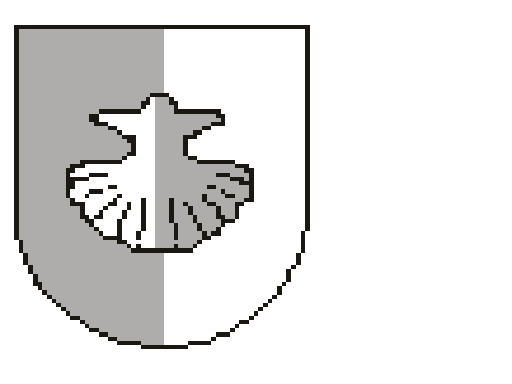 Název:Obec PaběniceIČO:640387Rozpočtové opatření č. 3/2017Rozpočtové opatření č. 3/2017Rozpočtové opatření č. 3/2017Rozpočtové opatření č. 3/2017Rozpočtové opatření č. 3/2017Název rozpočtového opatření:Název rozpočtového opatření:Název rozpočtového opatření:Název rozpočtového opatření:Úprava příjmů a výdajůÚprava příjmů a výdajůÚprava příjmů a výdajůÚprava příjmů a výdajůÚprava příjmů a výdajůPopis rozpočtového opatření:Popis rozpočtového opatření:Popis rozpočtového opatření:Popis rozpočtového opatření:Rozpočtový doklad č. 171003Rozpočtový doklad č. 171003Rozpočtový doklad č. 171003Rozpočtový doklad č. 171003Rozpočtový doklad č. 171003OdPaPolZjUzOrjOrgPříjmyVýdajePopis změny00339951690,008 000,0000339951730,008 000,00-00374551690,0010 000,00-00374551710,0010 000,00Celkem:Celkem:Celkem:Celkem:Celkem:Celkem:0,000,00Schvalující orgán:Schvalující orgán:Schvalující orgán:Schvalující orgán:Zastupitelstvo obce PaběniceZastupitelstvo obce PaběniceZastupitelstvo obce PaběniceZastupitelstvo obce PaběniceZastupitelstvo obce PaběniceSchváleno dne:Schváleno dne:Schváleno dne:Schváleno dne:24.04.201724.04.201724.04.201724.04.201724.04.2017Vyvěšeno dne:Vyvěšeno dne:Vyvěšeno dne:Vyvěšeno dne:12.05.201712.05.201712.05.201712.05.201712.05.2017Sejmuto dne:Sejmuto dne:Sejmuto dne:Sejmuto dne:31.12.201731.12.201731.12.201731.12.201731.12.2017Poznámka:Poznámka:Poznámka:Poznámka:Záznam provedl: Andrea ProcházkováZáznam provedl: Andrea ProcházkováZáznam provedl: Andrea ProcházkováZáznam provedl: Andrea ProcházkováZáznam provedl: Andrea ProcházkováZáznam provedl: Andrea ProcházkováZáznam provedl: Andrea ProcházkováZáznam provedl: Andrea ProcházkováZáznam provedl: Andrea ProcházkováZpracováno systémem GINIS Express - UCR GORDIC spol. s r. o.Zpracováno systémem GINIS Express - UCR GORDIC spol. s r. o.Zpracováno systémem GINIS Express - UCR GORDIC spol. s r. o.Zpracováno systémem GINIS Express - UCR GORDIC spol. s r. o.Zpracováno systémem GINIS Express - UCR GORDIC spol. s r. o.